Texas Association of 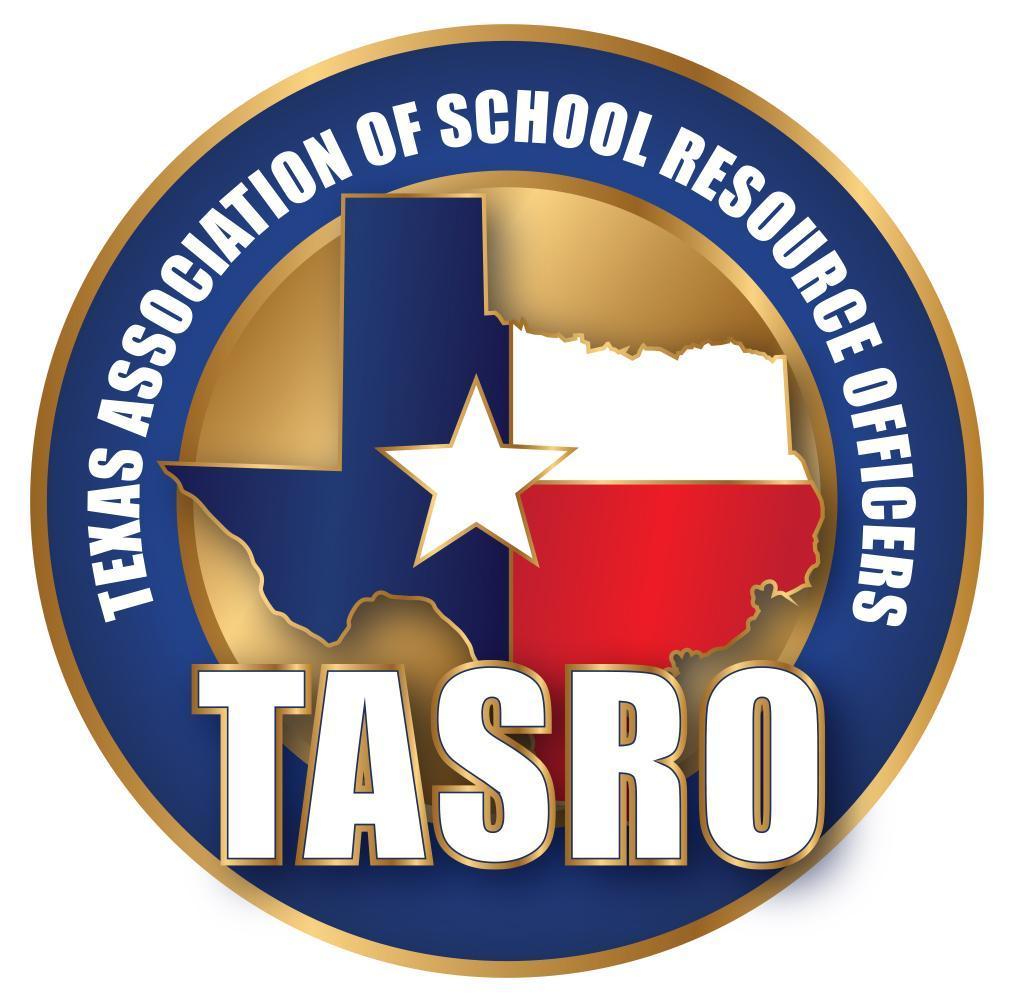 School Resource Officers      10th Annual School Safety Conference         July 23-July 27, 2023EXHIBITOR & SPONSORSHIP GUIDE  Contact(s):   Tina Lincoln, Juvenile Probation Liaison                                            Phone:         469-438-9292	                          	 E-mail:        tina.lincoln@tasro.orgConference Dates: 	 	 July 23rd-July 27th                                                           Venue Location: 	               Omni Corpus Christi Address/City/Zip: 	            900 Shoreline Dr. Corpus Christi, Texas 78401  	 Phone:  	 	               361.887.1600Conference Room Rates: $155.00 per night 	 	 EXHIBITOR/SPONSORSHIP REGISTRATION & PAYMENT MAY ALSO BE COMPLETED ONLINE AT THE TASRO WEBSITE: 	https://tasro.org/Conference-Exhibitors-&-Sponsors/Exhibit Booths & Sponsorships are a great way to promote your brand and products to our TASRO Conference attendees.  Attendees consist of school resource officers, school/campus administrators, juvenile justice professionals & school security officers.  Your contributions help us to meet our goals of providing the best training in the State of Texas.  REGISTRATION FEES                                                                                                                                    
Sponsor registration fee includes the following: one six foot table with two chairsTwo (2) registration Two (2) name badge, and access to conference sessions.  (Additional attendees will be required to pay the attendee conference fee) 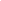 EXHIBITOR/SPONSOR RULES & REGULATIONSExhibitors/Sponsors must confine their activities to the booth space.  Displays will not be allowed to extend beyond booth space into the aisles, or show floor.  It is mandatory that each exhibitor/sponsor carry adequate liability and property insurance. Liability insurance should provide public liability coverage for bodily injury and property damage occurring from an accident in your exhibit booth. Property insurance should cover theft or damage of your property from the time the materials leave their point-of-origin until they reach their post-show destination including the time on the show floor.  On-site security for the exhibitor/sponsor area will not be available after hours. Due to the short time period of the exhibition; the frequently crowded condition of the exhibit facility and the vital importance of avoiding disruption in the orderly operation of the exhibition area that might adversely affect other exhibitors; the Texas Association of School Resource Officers, reserves the right to resolve any dispute or disagreement as they see fit and the decision shall be final. Door prizes will be awarded to attendees throughout the conference as they are available. We encourage give-away prizes to be donated by all exhibitors/sponsors to accommodate this and to help promote your product. TASRO will encourage all attendees to visit and provide their business card information.  Sponsors/Exhibitors are encouraged to maintain a visit log to be able to contact attendees post conference.  TASRO will provide attendees name and contact information IF the attendee elects to provide their information.  SET UP, DISPLAY HOURS, AND DISMANTLINGSPONSORSHIP TERMS & CONDITIONS  Companies that want to receive special recognition for their level of participation at the conference should fill out the sponsorship form and return it as soon as possible. Sponsorship amounts are listed below.  If you would like to sponsor for a specific event or need for the conference, please contact us directly.  Sponsorships may be in the amounts listed below but can also be designated for specific items or events, such as TASRO evening social, Family Night, T-Shirts, Name Badges.  Do you wish to sponsor a specific item or event for the conference?  Y or N Please indicate which item you would like to sponsor: _________________________________________ CONFERENCE PACKET INSERTS:Material that you would like to have placed in the conference packets that are given to the attendees, must be received by July 1st. 2023 to guarantee inserts are placed in packets.  For mailing through USPS, the address is P.O. Box 892 Hillsboro, Texas 76645.  For shipping via FedEx or UPS, please ship to 401 W. Walnut St. Hillsboro Texas 76645.  Please address it to: Hill County Juvenile Probation Department, Attn: Tina Lincoln. TASRO SPONSORSHIP LEVELS DIAMOND $5000.00 Recognition given of Sponsor(s) on the day that the Keynote Speaker speaks at the Conference, and, if applicable, during event sponsored.  If a sponsor chooses to sponsor an item needed at the conference, their name and logo will be placed upon the product acknowledging sponsorship.  Presentation time (3-5 min) slotted during the day to showcase the Sponsor’s product to attendees. Sponsor(s) will provide a 1-2 minute promotional video clip to be played during the breaks throughout the conference.Company Logo will be presented digitally during the first day and throughout the week during breaks. Recognition at start of conference by TASRO Official. Vendor Booth Sunday through Wednesday in the designated Vendor Area. Recognition and Sponsor Information placed in conference packets. Recognition, Sponsor Logo and Link placed on TASRO website. Recognition and Sponsor Logo placed in our quarterly TASRO Newsletter.  PLATINUM $3000.00 Recognition given of Sponsor(s) on the day that the Keynote Speaker speaks at the Conference, and, if applicable, during event sponsored.  If a sponsor chooses to sponsor an item needed at the conference, their name and logo will be placed upon the product acknowledging sponsorship.  Presentation time (3-5 min) slotted during the day to showcase the Sponsor’s product to attendees. Company Logo will be presented digitally during the first day and throughout the week during breaks. Recognition at start of conference by TASRO Official. Vendor Booth Sunday through Wednesday in the designated Vendor Area. Recognition and Sponsor Information placed in conference packets. Recognition, Sponsor Logo and Link placed on TASRO website. Recognition and Sponsor Logo placed in our quarterly TASRO Newsletter. GOLD $2000.00 Recognition given of Sponsor(s) on opening day of conference and, if applicable, during event sponsored.  If a sponsor chooses to sponsor an item needed at the conference, their name and logo will be placed upon the product acknowledging sponsorship.Presentation time slotted (2-4 min) during the afternoon to showcase the Sponsor’s product to attendees. Company Logo will be presented digitally throughout the week after presentation.Vendor Booth Sunday through Wednesday in the designated Vendor Area. Recognition and Sponsor Information placed in conference packets. Recognition, Sponsor Logo and Link placed on TASRO website. Recognition and Sponsor Logo placed in our quarterly TASRO Newsletter SILVER $1000.00 Recognition given of Sponsor(s) during day two or three of the Conference. Sponsor(s) will provide a 1-2 minute promotional video clip to be played at beginning or end of the day. Company Logo will be presented digitally throughout day two. Vendor Booth Sunday through Wednesday in the designated Vendor Area. Recognition and Sponsor Information placed in conference packets. Recognition and Sponsor Logo placed on TASRO website.  Recognition and Sponsor Logo placed in our quarterly TASRO Newsletter.  DISTANCE/OFFSITE $500.00 Recognition given of Sponsor(s) during the final day of Conference.  Company Logo will be presented digitally throughout day three. (Bronze only) Vendor Booth Sunday through Wednesday in the designated Vendor Area. Recognition and Sponsor Information placed in conference packets. Recognition and Sponsor Logo placed on TASRO website. Recognition and Sponsor Logo placed in our quarterly TASRO Newsletter. CONFERENCE MATERIALS: Sponsors and Exhibitors will need to contact the hotel directly to discuss shipping materials for the conference to the hotel.  An additional cost may be assessed directly by the hotel. You may also bring your materials on your arrival date.CANCELLATION & REFUND:  Full refund will be granted less a $50.00 service fee. All refunds must be requested in writing and postmarked on or before June 25, 2023. No refunds will be granted for booth space after June 25, 2023.  EXHIBITOR/SPONSORSHIP PAYMENT: EXHIBITOR/SPONSORSHIP REGISTRATION AND PAYMENT CAN ALSO BE COMPLETED ONLINE AT THE TASRO WEBSITE: 	https://tasro.org/Conference-Exhibitors-&-Sponsors/We accept checks or credit cards. Credit cards will be debited for full payment unless otherwise indicated.  Please make checks payable to: Texas Association of School Resource Officers (TASRO). Submit check payments to: TASRO P.O. Box 957, Hewitt, Texas 76643. If you would like to pay by credit card, you must complete, sign and mail or email the Exhibitor Credit Card Authorization Form at the bottom of the following page. Payment Deadline: Full payment for either Exhibitor Registration, or Sponsor Registration, is due by July 1, 2023. Texas Association of School Resource Officers            10th Annual School Safety Conference        July 23-July 27, 2023 EXHIBITOR/SPONSORSHIP REGISTRATION FORMOur Company would like to support the, 2023 TASRO Safe Schools Conference, by choosing to be a: Exhibitor_____ 	                	(3-Day) $400 ___  Sponsor_____ 	                     Level:   Diamond $5000   ____   Platinum $3000___ 	     Gold $2000___       Silver $1000_____  	     	       	 	 	             	Bronze $500___              (Offsite) $500 ______*Please indicate dates of arrival & departure: _________________________________________________ Company Representative’s Contact Information: Company Name: ______________________________________________________________ Company Address: _____________________________________________________________ Representative’s Printed Name: __________________________________________________ 2nd Representative’s Printed Name: _______________________________________________1st Representative’s Email: _______________________________________ Phone: ______________________ 2nd Representative’s Email: _______________________________________ Phone: ______________________AUTHORIZED SIGNATURES: We agree to abide by the provisions set forth in the agreement including without limitation the Exhibitor/Sponsor Rules and Regulations, and agree to abide by them and additional rules deemed necessary by the Texas Association of School Resource Officers (TASRO).  The person signing on behalf of the Exhibitor/Sponsor Representative, represents and warrants to the Texas Association of School Resource Officers (TASRO) that he or she has full authority to sign this form. However, in the event he or she is not so authorized, he or she will be personally liable for the faithful performance of this agreement.  Exhibitor/Sponsor Representative agrees to hold both TASRO and Hilton Palacio del Rio, harmless from any liability, loss, or claim, during the 2022 TASRO Safe Schools Conference. Lead Representative’s Signature: ____________________________________ 	 	Date: ___________________ Lead Representative’s Printed Name: ____________________________________ 	Title: __________________________ Credit Card Authorization: Check One: 	Visa____ 	Mastercard____  	 Name on Card: _______________________________________ Credit Card Number: ______________________________________ 	Exp Date: ____________ VCODE: _______ Signature: ______________________________________________ GENERAL EXHIBITORS: 	 	 	 	 SPONSORSHIPS:                                                              3- day Exhibitor - $400.00 (1 representative only)-Diamond            $5000.00- Platinum 	$3000.00 - Gold  	$2000.00 - Silver  	      $1000.00 - Bronze               $500.00- Offsite               $500.00SET UP HOURS:July 23, 2023Sunday                2:00 pm – 6:00 pm  EXHIBITING HOURS:Monday  7:30 AM – 5:00 PM Tuesday  7:30 AM – 12:00 PM (half day) Wednesday 7:30 AM – 5:00 PM DISMANTLING HOURS:After 5:00 pm on display days